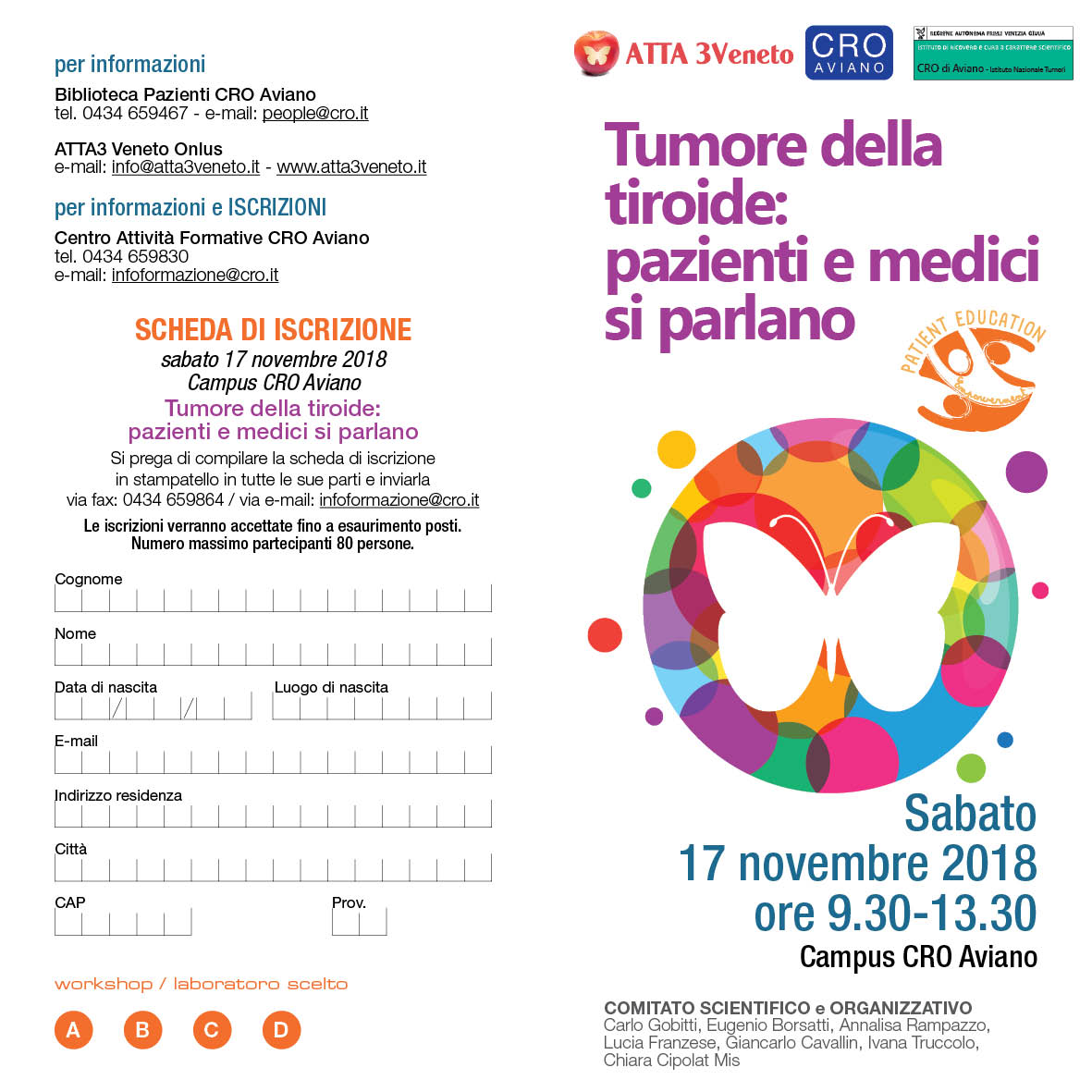 workshop / laboratorioA	Ho un sospetto: cosa penso, cosa faccio e cosa dico? B	Il primo incontro con la struttura sanitaria: che cosa sta succedendo?C	L’intervento e il percorso di cura: 
qualcuno mi ascolta?D	Pazienti per sempre?SCHEDA DI ISCRIZIONESi prega di compilare la scheda di iscrizione 
in stampatello in tutte le sue parti e inviarla
via fax: 0434 659864
via e-mail: infoformazione@cro.itLe iscrizioni verranno accettate 
fino a esaurimento posti.Numero massimo partecipanti 80 persone.Cognome NomeData di nascitaLuogo di nascitaE-mailIndirizzo residenzaCittà CAP				Prov.workshop / laboratorio sceltoABCD